BID SPECIFICATION SHEET FOR FB16-022CURB AND ISLAND REMOVAL AT GRIFFON AND SCANLON HALLMissouri Western State University is requesting bids for the following concrete removal and asphalt work per attached Scope of Work. Asphalt to meet Al MS-2 State of Missouri Highways Standards.  Concrete will be air entrained, 4,000 PSI. Perform rolling with consecutive passes of asphalt to achieve even and smooth finish.  Contractor to verify site dimensions and conditions.  Scope of Work:Remove two (2) existing gate arm operators from two of the parking lot entry ways.  Remove three (3) existing concrete islands and curbs from back entrance to Parking Lot O behind Griffon Hall and Scanlon Hall. (Islands are approximately 4’ wide x 25’ long each). Remove all associated bollards and posts. Haul off old concrete and spoils.Saw cut existing asphalt as needed to allow clean edge for replacement asphalt patch. Install 8” of new asphalt in space vacated by curb and island removal.Cleanup area around each jobsite locationMissouri Western Maintenance Staff will disconnect electrical and make sure power source is removed from gate arm operators before work commences.Missouri Western Physical Plant will retain mechanical operators.All demolished materials are to be removed from campus.Insure proper barricades and signage are used to insure both pedestrian and vehicle safety.Coordinate with the Director of Physical Plant, Jerry Gentry, for a site visit (816-271-4417)Direct all questions regarding bid to Purchasing Manager, Kelly Sloan (816-271-4465)Work can begin by September 1, 2015 and must be completed by October 1, 2015.Sealed bids must be submitted to the Purchasing Office by 2:00 p.m. CST on August 6, 2015, in Popplewell Hall, Room 221.  Missouri Western reserves the right to accept or reject any or all bids.This will be a prevailing wage project.Bidders must submit a notarized Affidavit of Work Authorization and completed MOU signature pages, per attached memorandum dated January 2014, with their bids.Annual Wage Order Number 22, last revised 6-9-15 is currently in effect.  A copy of this order will be attached separately.A bid bond is required in the amount of 5% of the total amount bid by the vendor at the time of submittal of vendor’s response to the Invitation for Bid.A Performance, Material and Labor bond will be required from the vendor awarded the contract for the entire bid amount, and a Certificate of Liability Insurance will also be required with MWSU listed as an additional insured.Missouri Revised Statute Chapter 292.675 went into effect on August 28, 2008, all on-site employees are required to complete the ten-hour safety training program.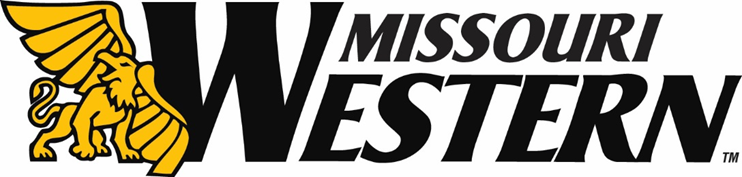 TOTAL BID $_______________________________Vendor 											Authorized Vendor Signature 											Date 						Phone Number _____________________________PREVAILING WAGE PROJECT INFORMATIONTO:			ALL BIDDERS FROM:           	MISSOURI WESTERN STATE UNIVERSITYDATE:  		January 2014RE:			ADDITIONAL BID SUBMISSION REQUIREMENTSPlease review Missouri statute, 285.530 RSMo, regarding employment of unauthorized aliens. Pursuant to RSMo 285.530 (1), No business entity or employer shall knowingly employ, hire for employment, or continue to employ an unauthorized alien to perform work within the State of Missouri, and (2), the bidder must affirm its enrollment and participation in a federal work authorization program with respect to the employees proposed to work in connection with the services requested herein by:Submitting a completed, notarized copy of AFFIDAVIT OF WORK AUTHORIZATION (attached) and,Providing documentation affirming the bidder’s enrollment and participation in a federal work authorization program (see below) with respect to the employees proposed to work in connection with the services requested herein.A copy of RSMo 285.530 can be viewed in its entirety at:http://www.moga.mo.gov/statutes/C200-299/2850000530.HTME-Verify is an example of a federal work authorization program.  Acceptable enrollment and participation documentation consists of completed copy of the E-Verify Memorandum of Understanding (MOU).  A sample of the MOU is included.   For vendors that are not already enrolled and participating in a federal work authorization program, E-Verify is available at:http://www.dhs.gov/files/programs/gc_1185221678150.shtmThe successful bidder will be required to submit a notarized Affidavit of Work Authorization and the completed MOU signature pages (the last three pages) with their bid.  A bid that does not include these items will be deemed Non-responsive.MISSOURI WESTERN STATE UNIVERSITYWORK AUTHORIZATION AFFIDAVITPURSUANT TO R.S.Mo. §285.530(For all bids in excess of $5,000.00)Effective 1/1/09State of Missouri		)				)ssCounty of Buchanan	)Comes now ________________________________ (Name of Business Entity Authorized Representative) as _____________________ (Position/Title) first being duly sworn on my oath, affirm __________________________ (Business Entity Name) is enrolled and will continue to participate in the E-Verify federal work authorization program with respect to employees hired after enrollment in the program who are proposed to work in connection with the services related to contract(s) with the State of Missouri for the duration of the contract(s), if awarded in accordance with subsection 2 of section 285.530, RSMo.  I also affirm that ____________________________ (Business Entity Name) does not and will not knowingly employ a person who is an unauthorized alien in connection with the contracted services provided under the contract(s) for the duration of the contract(s), if awarded.In Affirmation thereof, the facts stated above are true and correct.  (The undersigned understands that false statements made in this filing are subject to the penalties provided under section 575.040, RSMo.)Subscribed and sworn to before me this _____________ of ___________________.  I am 						(DAY)		(MONTH, YEAR)commissioned as a notary public within the County of _____________________, State of  							(NAME OF COUNTY)_______________________, and my commission expires on _________________.	(NAME OF STATE)						(DATE)Authorized Representative’s SignaturePrinted NameTitleDateE-Mail AddressE-Verify Company ID NumberSignature of NotaryDate